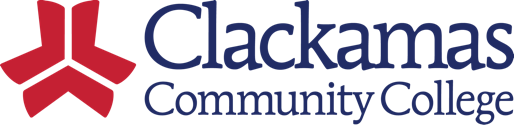 ARC-ISP 641 Service Animal PolicyPURPOSETo establish guidelines for services animals in programs, classrooms or other campus areas.SUMMARYClackamas Community College, in compliance with applicable state and federal laws, is committed to reasonably accommodating people with disabilities who require the assistance of a service animal to access college courses, programs, and activities. This policy complies with the Americans with Disabilities Act (ADA) of 1990 as amended; Section 504 of the Rehabilitation Act of 1973 (P.L. 93-11) A service animal is any dog that is individually trained to do work or perform tasks for the benefit of an individual with a disability. The work or task a dog has been trained to provide must be directly related to the person’s disability. Title II of the ADA also permits the use of a miniature horse by an individual with a disability if the miniature horse has been trained to do work or perform tasks for the benefit of the individual with a disability.A qualified animal  not trained to perform tasks that mitigate the effects of a disability, including animals that are used purely for emotional support e.g. comfort, therapeutic benefit, companionship, etc. are not service animals and are not permitted access to college courses, programs, or activities.STANDARDAs a general rule, Clackamas Community College will modify policies, practices, and procedures to permit the use of a service animal by an individual with a disability within guidance of the following definitions and guidelines; Service Animal is defined as the following a dog (or miniature horse) that has been individually trained to do work or perform tasks directly related to the disability for the benefit of an individual with a disability. Other animals, whether wild or domestic, do not qualify as service animals. Individuals must keep the service animal under their direct control at all times, such as by a harness, leash, or other tether; however, if the use of a harness, leash, or other tether interferes with the service animal's safe, effective performance of work or tasks, or if the owner's disability prevents the use of such devices, then the service animal must be under the owner's control through voice control, signals, or other effective means.A “service animal trainee” means any eligible animal undergoing training to assist a person with a physical impairment and has the same rights as a fully trained dog when accompanied by a trainer.Conflicting Disabilities If an individual with a disability who is accompanied by a service animal is registered in a course or present in a college area and another person arrives with a disability such as a  to animals, the first person cannot be removed to accommodate the second person. Individuals with conflicting disabilities or conflicting needs for accommodation are encouraged to meet with the iCoordinator or Human Resources Division to discuss possible solutions to each individual situation. Threat to Safety If a service animal is determined to be out of control or threatening to others as reported by students, staff, or other members of the college community, the disruption will be referred to Public Safety and the. Consequences may include exclusion of th service animal from college facilities. The health, care and control of the service animal is the sole responsibility of the handler or owner who is also held accountable to clean and dispose of all animal wasteAccess to College Premises An individual with a disability shall be permitted to be accompanied by a service animal in all areas of the college where members of the public, participants in services, programs, or activities, are allowed to go. The  Coordinator can be contacted and will review any situations on a casebycase basis where there is anticipation of potential risk for the individual with the disability, service animal, other students, etc.EmployeesEmployees who need to use a service animal must see Human Resources to arrange the appropriate accommodation.END OF POLICYAPPROVALSLast ReviewedDate:   Administered byDisability Resource CenterMaintained byAccess, Retention, and Completion Committee (ARC)ISP Committee – if appropriateDate  04/28/2017College Council – first readingDate  05/05/2017College Council – second readingDate  06/02/2017President’s CouncilDate  11/21/2017